Ramadan extra activiteiten 2024
ZuidPool 10 MAA - 9 APR
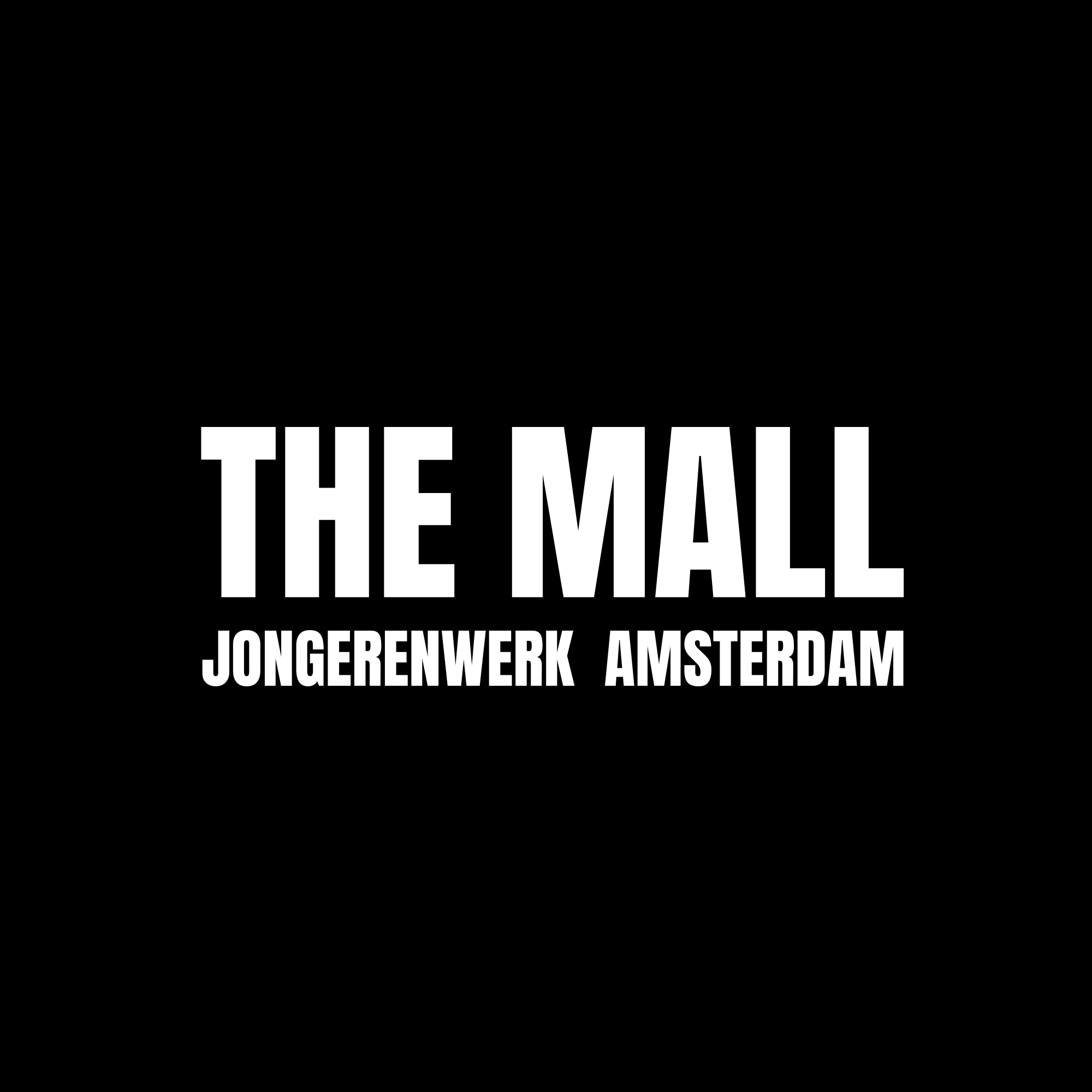 WEEK 1 Maandag 11 maart Voor wie	Wat	Tijd Woensdag 13 maart Voor wie	Wat	TijdWoensdag 20 maart Voor wie	Wat	TijdDonderdag 21 maart Voor wie	Wat	TijdNog onbekend Voor wie	Wat	TijdMaandag 25 maart  Voor wie	Wat	TijdElke Dinsdag & Donderdag  Voor wie	Wat	TijdVoor meer informatie bel of app ons!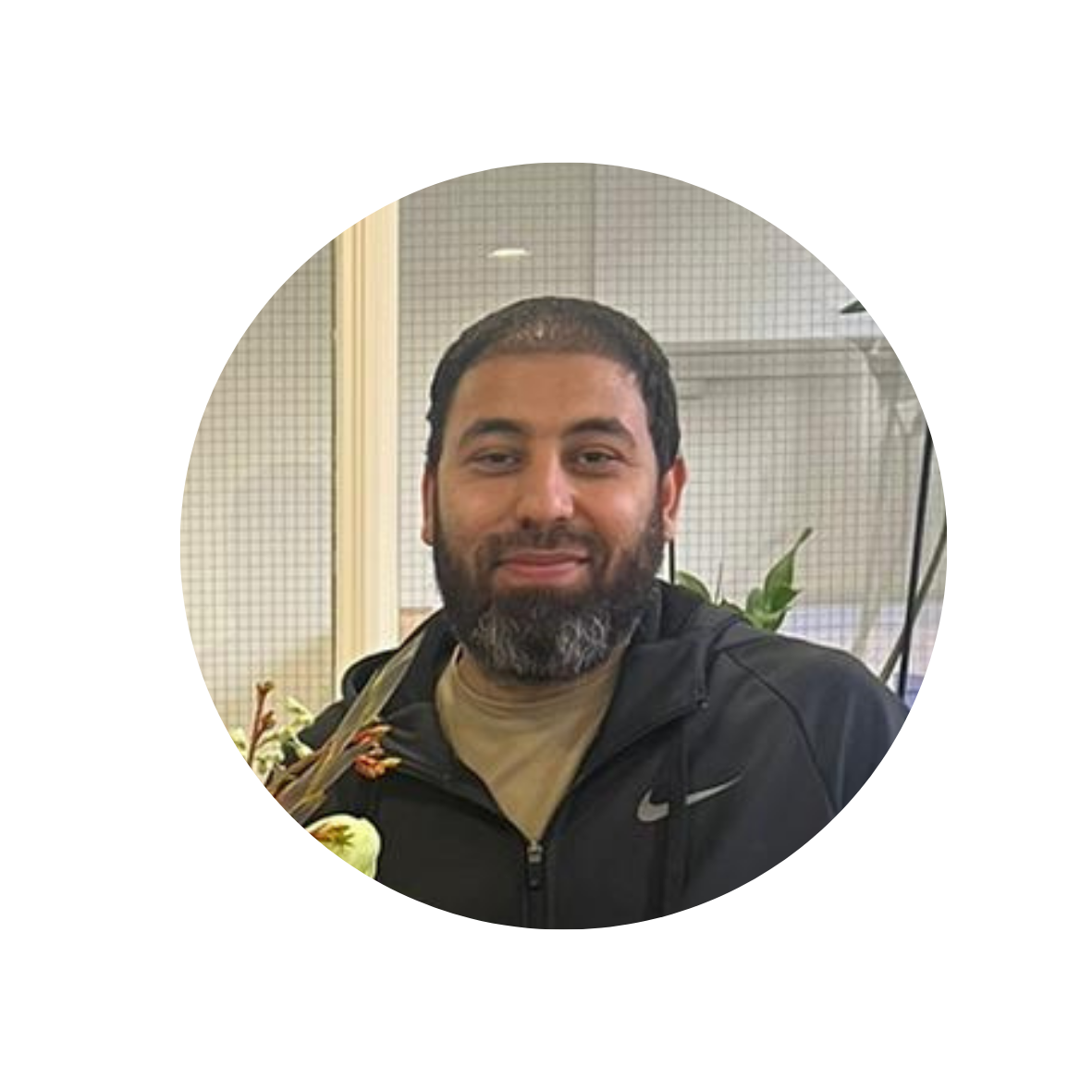 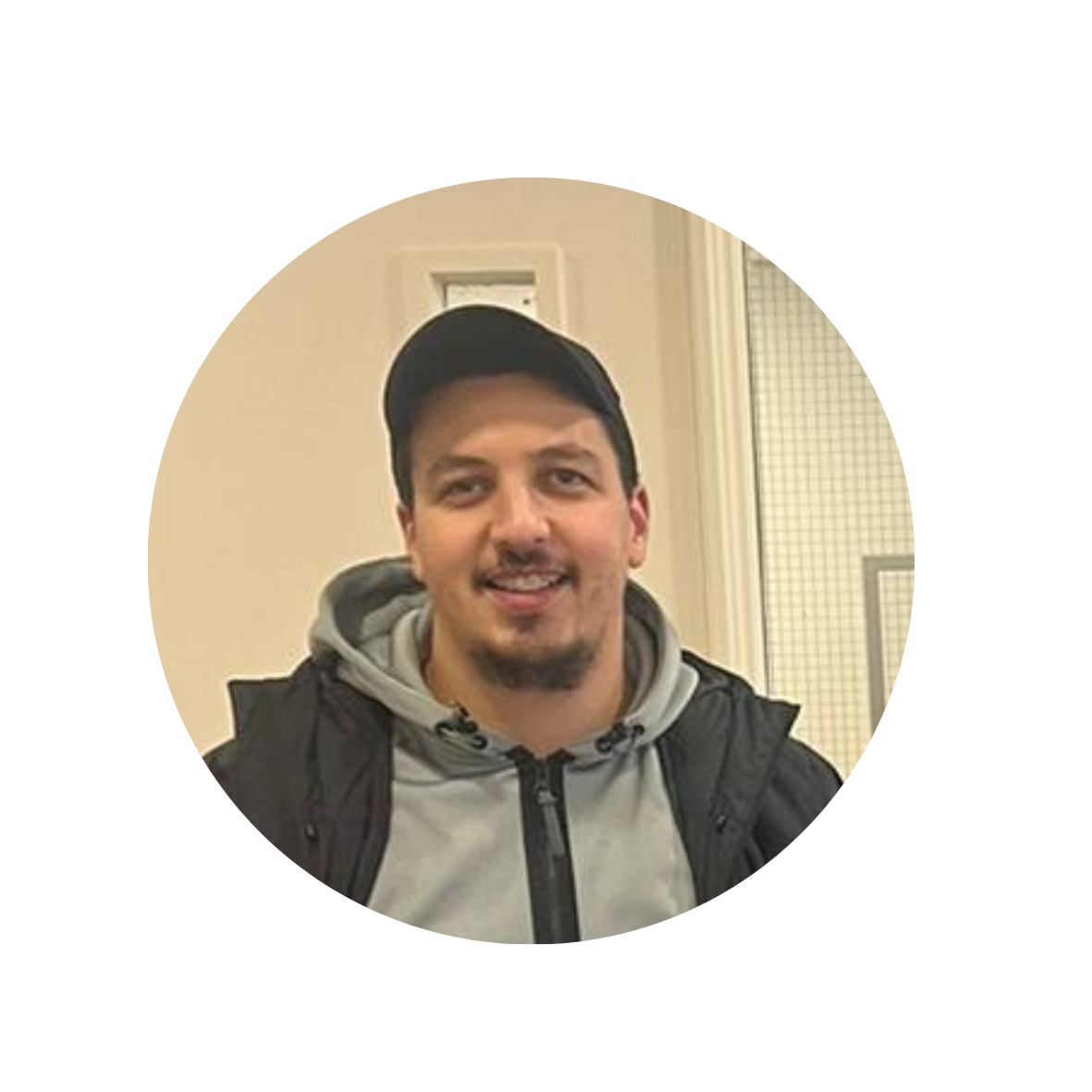 14+Dialoog Ramadan in de buurt 
Op VTC locatie 17:00-19:0014+Voetbal toernooi: bij Cruijf court Balboaplein14:00-17:00WEEK 214+Iftar 18:00-20:0018+Iftar: Bij restaurant Pera18:00-20:00WEEK 314+Buurt Iftar Samen met Combiwel & PermensVanaf 17:00WEEK 314+Kahoot Quiz Bingo
Op VTC locatie17:00-19:0014+Op straat in de Baarsjes Samen met PermensVóór of ná Iftar